Анкета выпускника1Фамилия, имя, отчество 
(с указанием фамилии на момент обучения в вузе)Русецкая Инна Валерьевна 2Место проживания на момент поступления в вуз (достаточно названия населенного пунктаг. Бобруйск3Место проживания в настоящее время вуз (достаточно названия населенного пункта)г. Мозырь4Год окончания вуза20075Специальность по диплому«Английский язык. Немецкий язык»6Форма обучениядневная7В настоящее время Вы работаете по специальности?да8Какую должность Вы занимаете 
в настоящее время?преподаватель9Презентация Вашего педагогического опытаРабота преподавателем с момента окончания ВУЗа10Ваше фото (можно в сравнении на момент окончания вуза и в настоящее время)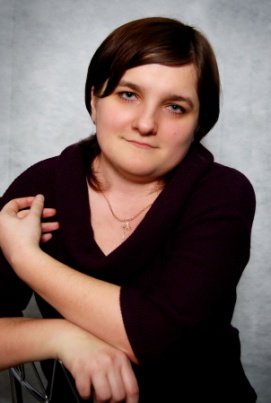 11Ваш E-mailunreason@rambler.ru 